Asesoramiento a los padres sobre el transporte de Benson a Marshallagosto de 2021 Comienza un nuevo camino  La comunidad del Politécnico Benson se mudará a las instalaciones escolares de Marshall durante los próximos tres años escolares, 2021-22 hasta 2023-24, mientras que se lleva a cabo la construcción para modernizar la Escuela Preparatoria Benson. Para los estudiantes, las instalaciones escolares serán diferentes pero los maestros, el personal y los programas de Benson serán los mismos. Este aviso está destinado a ayudar a las familias y los estudiantes a comprender sus opciones de transporte para llegar a la Escuela Marshall. ¿Cómo llegarán los estudiantes de Benson a la Escuela Marshall?Al igual que los estudiantes de Madison (McDaniel ahora) antes que ellos, los estudiantes de Benson usarán una variedad de opciones de transporte para llegar a Marshall en 3905 SE 91st Ave. Como parte de un estudio de transporte de PPS, el límite de asistencia de Benson se dividió en 2 "zonas": VERDE y ROJA para determinar cómo los estudiantes usarían las diferentes opciones de transporte para llegar al a Marshall. (Consulte el mapa en la página 3).
Los estudiantes de los grupos de las escuelas Roosevelt, Jefferson, McDaniel, Lincoln y Wilson tendrán servicio de autobuses escolares amarillos. Los estudiantes dentro del grupo de escuelas de Cleveland, Franklin y la mayor parte de la escuela Grant utilizarán los autobuses de TriMet y/o el MAX, o sus propias opciones de transporte personal.¿Cómo llegarán los estudiantes de educación especial a Marshall?Todos los estudiantes de educación especial que actualmente reciben transporte de PPS continuarán haciéndolo. El servicio de autobús amarillo para estudiantes de educación especial no cambia.Si estamos en la Zona Roja del Mapa 1. ¿Dónde puedo encontrar información sobre los autobuses de PPS a Marshall?Los estudiantes en la Zona Roja 1 designada (en los grupos de escuelas de Roosevelt, Jefferson, McDaniel, Lincoln y Wilson) utilizarán los autobuses escolares amarillos para llegar a Marshall. Saldrán y regresarán a las paradas de autobús en las escuelas cercanas de la Zona Roja, según la política de una milla hasta la parada para los estudiantes de preparatoria. (Ver mapa en la página 3)Para los horarios de recogida de la mañana y entrega de la tarde, consulte el enlace de Benson en el sitio web del horario de transporte de PPS: https://sites.google.com/pps.net/gt-bus-schedule/GT-Bus-Schedules/benson (POR FAVOR TENGA EN CUENTA - Las rutas y los horarios de los autobuses pueden cambiar durante el año escolar, así que por favor consulte regularmente este sitio). Si desea más información sobre el transporte, visite el sitio web del Departamento de Transporte:  https://www.pps.net/Domain/61Recomendamos encarecidamente que los estudiantes lleguen a las paradas de autobús al menos cinco minutos antes. Después de la escuela, todos los autobuses de la Zona Roja que regresen a los vecindarios saldrán de Marshall poco después del final del último período.Para los estudiantes que toman un autobús en la avenida 82, recomendamos enfáticamente que usen la parada de autobús que está en la 82 Avenida y la calle Center St. ya que tiene un cruce de calle seguro al lado.Para conocer las restricciones o reglas de COVID 19 relacionadas con el transporte de PPS, visite este sitio web para obtener más información Español. ¿Cómo llegarán los estudiantes de la Zona Verde a Marshall?Los estudiantes de la Zona Verde designada (Cleveland, Franklin y parte del grupo de Grant) utilizarán el transporte privado y gratuito de TriMet para llegar al campus de Marshall. Para obtener más información sobre MAX y las rutas de autobús para su viaje a Marshall, consulte la página de horarios de TriMet: http://trimet.org/schedules/index.htm  o, si está buscando la aplicación TriMet adecuada para su dispositivo móvil, haga un clic aquí: http://trimet.org/apps/index.htm. Puede inscribirse para recibir alertas de servicio para cualquier ruta en: https://trimet.org/emailupdates/index.htm.   Por favor, no cruce ninguna calle excepto en los cruces peatonales designados y esté atento en todo momento al entrar y salir de trenes y autobuses y al cruzar las calles. Si viaja en bicicleta hasta el MAX, recomendamos a los estudiantes que dejen asegurada su bicicleta en la estación para evitar el hacinamiento en el sistema en las horas pico.¿TriMet es gratuito para los estudiantes de Benson?Todos los estudiantes de Benson son elegibles para un pase de tránsito estudiantil gratuito. El programa YouthPass es una asociación entre TriMet y las Escuelas Públicas de Portland.¿Cuáles son los horarios de los viajes del MAX que sirven a la escuela Marshall este otoño?Para conocer los horarios actualizados del MAX de la mañana y la tarde hacia y desde el campus de Marshall. Consulte el sitio web de TriMet: https://trimet.org/¿Se proveerán autobuses para algunas actividades nocturnas y extracurriculares?Los autobuses de actividades especiales para los estudiantes que participan en actividades después de la escuela saldrán de Marshall y dejarán a los estudiantes en las rutas de autobús designadas cerca de sus casas y donde sea seguro. Los horarios de los autobuses de actividades especiales se anunciarán al comienzo del año escolar.Información sobre automóviles y estacionamiento. Para los estudiantes y padres que conducen a la escuela, hay numerosos espacios de estacionamiento y una ruta de fácil acceso para bajarse en la entrada de la escuela. Alentamos a los padres y estudiantes a compartir el viaje. El acceso a la escuela está por la avenida 92, justo al sur de Powell Blvd.¿Por qué no se proporciona el servicio de autobús amarillo a Marshall a todos los estudiantes de la escuela Benson?Las Escuelas Públicas de Portland normalmente no brindan un servicio regular de autobús escolar amarillo a las escuelas preparatorias del Distrito y el costo de brindar el servicio de autobús amarillo a todos los estudiantes de Benson sería excesivamente caro. Un estudio de transporte revisó los tiempos de tránsito al campus de Marshall de todo el distrito y determinó que, para algunas familias, habría tiempos de viaje significativos hacia y desde el campus de Marshall. Por lo tanto, PPS desarrolló un enfoque de dos niveles para brindar servicio de transporte al hogar temporal de Benson.¿Por qué se seleccionó el campus de Marshall como el hogar temporal de Benson?Durante la planificación de la medida de bonos, la Escuela Preparatoria Marshall fue seleccionada como el mejor sitio para servir como hogar temporal para las escuelas en construcción (Franklin, Grant y McDaniel han utilizado el sitio). La antigua escuela preparatoria tiene el espacio y la infraestructura necesarias para proporcionar un hogar temporal y exitoso para la comunidad de Benson.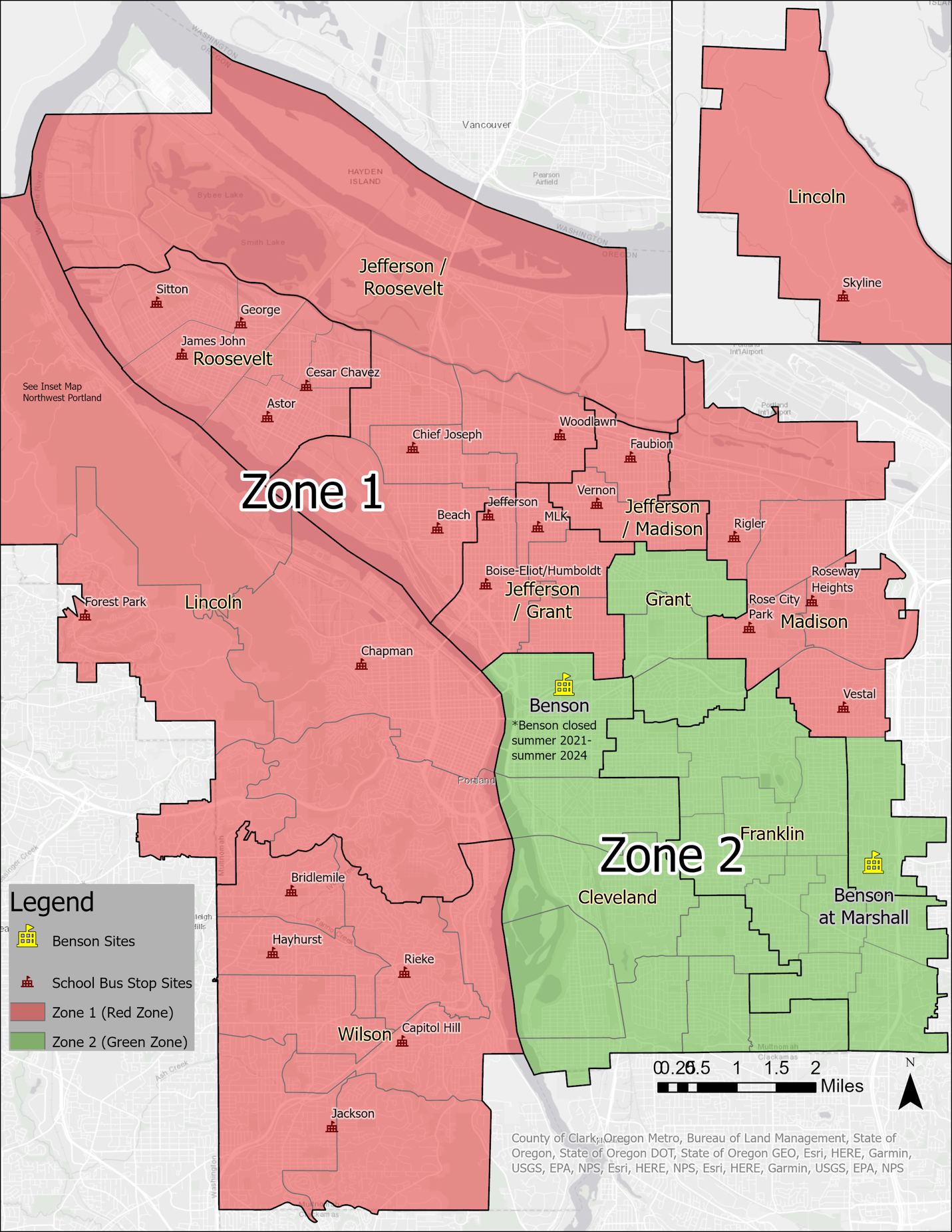 